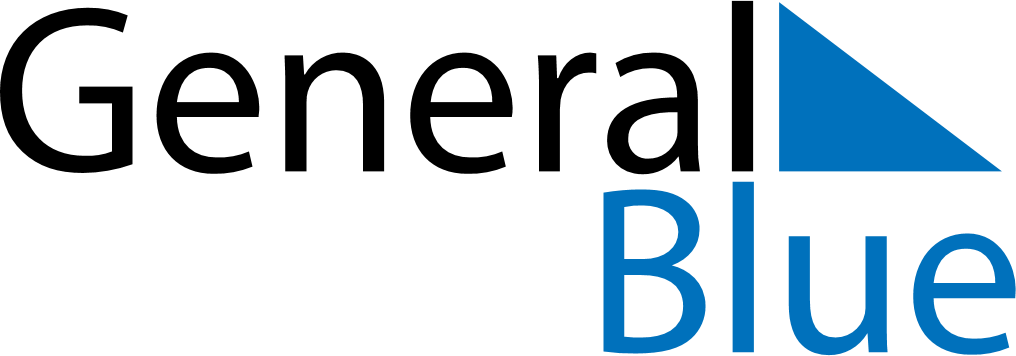 November 1981November 1981November 1981November 1981November 1981SundayMondayTuesdayWednesdayThursdayFridaySaturday123456789101112131415161718192021222324252627282930